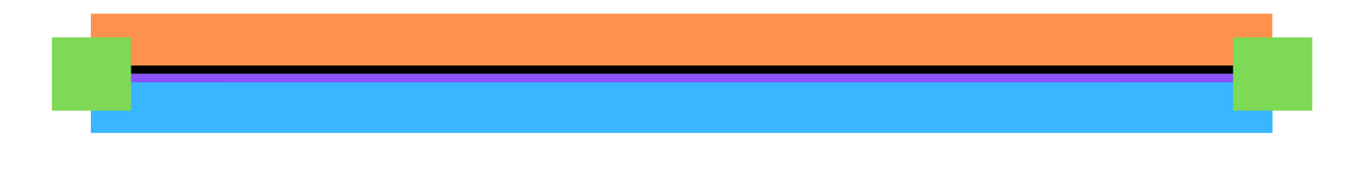 Washed with TearsA sinful woman anoints Jesus, from Mark 14; Luke 7; and John 
This Week’s truth
We are all sinners!
Read & RememberPlease find a comfortable place and read “Washed with Tears” from the Jesus Storybook Bible pages 280-286.
What was Jesus doing with the important people?  Eating dinnerWhat did the woman who walked in do?  Washed Jesus feet with her tears and put perfume on themWhy did the woman love Jesus so much? Because she knew she needed Jesus to rescue her from sinHow did the important people feel about Jesus forgiving the woman’s sin?  They were very angry with JesusWhat did Jesus say to the woman about her sin?  He forgave her sins
Jesus in the StorySay: “The woman knew she had disobeyed God by sinning and she needed help.  She knew only Jesus could forgive her sins.  That was why she loved him so much and washed his feet with her tears and put oil on them.   The important men at the dinner did not think they had sin or needed Jesus to forgive them.  But everyone has sinned and needs Jesus to forgive them!”  
What did you learn about Jesus today in the story?  God loves us.  God forgives us.  God sent JesusPray Together
“Jesus, you are the King of Kings and the Passover Lamb!  Thank you for loving us and giving your life so our sins are washed away.  Help us to trust you!”

Sing 
We continue to sing “In Christ Alone” and the “Doxology.”  You will find the playlist here:  www.firstirving.org/sunday-family-resources. We will begin a new song next week, “There is One Gospel.”  You may find this song also on our Family Resources page.

Memory Verse 
We are beginning a new verse this week:  “The Son of Man must be killed and after three days rise again.”  Mark 8:31  What a beautiful truth to teach our children as we prepare for Easter!  I encourage you to learn this verse as a family.  